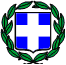 ΔΕΛΤΙΟ ΤΥΠΟΥΗράκλειο, 24 -04 -2023	Την Πέμπτη 01 Ιουνίου 2023 και την Παρασκευή 02 Ιουνίου 2023 ξεκινούν οι Πανελλαδικές Εξετάσεις των ΕΠΑ.Λ. και των ΓΕ.Λ. αντίστοιχα.	Η Περιφερειακή Δ/νση Εκπ/σης Κρήτης διαβεβαιώνει ότι έχουν ληφθεί όλα τα απαραίτητα μέτρα ώστε να διασφαλιστεί το κύρος, η αξιοπιστία και το αδιάβλητο των εξετάσεων σε όλα τα εξεταστικά κέντρα της Περιφέρειας Κρήτης.	Θέλοντας για μία ακόμη χρονιά να στηρίξει τους υποψηφίους και τις οικογένειές τους, η Περιφερειακή Δ/νση Εκπ/σης Κρήτης σε συνεργασία με το ΚΕ.Δ.Α.Σ.Υ. Ηρακλείου, το ΚΕ.Δ.Α.Σ.Υ. Ρεθύμνου, το ΚΕ.Δ.Α.Σ.Υ. Λασιθίου και το ΚΕ.Δ.Α.Σ.Υ. Χανίων, ενημερώνει ότι θα λειτουργήσουν τηλεφωνικές γραμμές ψυχολογικής υποστήριξης για την περίοδο των Πανελλαδικών Εξετάσεων. 	Συγκεκριμένα τα τηλέφωνα και οι ώρες και ημέρες που οι τηλεφωνικές γραμμές ψυχολογικής υποστήριξης θα λειτουργούν είναι:	Οι γραμμές θα είναι στη διάθεση των υποψηφίων και των οικογενειών τους από την Δευτέρα 24 Απριλίου 2023. ΚΕ.Δ.Α.Σ.Υ.ΤΗΛΕΦΩΝΟΗΜΕΡΕΣΩΡΕΣΗΡΑΚΛΕΙΟΥ2810 215032Δευτέρα16:00 - 17:30ΗΡΑΚΛΕΙΟΥ2810 215032Τετάρτη11:00 - 12:30ΛΑΣΙΘΙΟΥ28410 82480Δευτέρα12:00 - 14:00ΛΑΣΙΘΙΟΥ28410 82480Τετάρτη16:00 - 19:00ΡΕΘΥΜΝΟΥ28310 35185Τρίτη09:00 - 16:00ΡΕΘΥΜΝΟΥ28310 35185Τετάρτη09:00 - 16:00ΡΕΘΥΜΝΟΥ28310 35185Πέμπτη09:00 - 16:00ΡΕΘΥΜΝΟΥ28310 35185Παρασκευή09:00 - 16:00ΧΑΝΙΩΝ28210 50492Δευτέρα14:00 - 17:00ΧΑΝΙΩΝ28210 50492Παρασκευή09:00 - 13:00